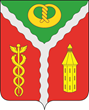 АДМИНИСТРАЦИЯГОРОДСКОГО ПОСЕЛЕНИЯ ГОРОД КАЛАЧКАЛАЧЕЕВСКОГО МУНИЦИПАЛЬНОГО РАЙОНАВОРОНЕЖСКОЙ ОБЛАСТИП О С Т А Н О В Л Е Н И Е« 29 » декабря  2018 г. № 661г. Калач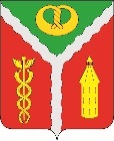 О внесении изменений в постановление администрации городского поселения город Калач от 25.12.2013 г. № 361 «Об утверждении муниципальной программы «Развитие культуры и туризма в городском поселении город Калач Калачеевского муниципального района на 2014 - 2021 годы» (в редакции постановлений от 16.11.2015 №424, от 24.02.2016г. №54, от 18.08.2016г. №392, от 13.02.2017 г. № 56, от 13.04.2017 г. №158, от 18.07.2017 г. №357, от 31.08.2017 №451, от 28.12.2017 г. №674,от 28.04.2018 г. № 152, от16.07.2018 №295, от15.11.2018 №531, от 24.12.2018 №641)В связи с необходимостью приведения муниципальной программы «Развитие культуры и туризма в городском поселении город Калач Калачеевского муниципального района на 2014 - 2021 годы» в соответствие с лимитами бюджетных обязательств на финансирование программных мероприятий, утвержденных решением  Совета народных депутатов городского поселения город Калач от 25.12.2018 г. № 37 «О внесении изменений в решение Совета народных депутатов городского поселения город Калач от 21 декабря 2017 года №307 «О бюджете городского поселения город Калач Калачеевского муниципального района Воронежской области на 2018 год и на плановый период 2019-2020 годов (в ред. от в редакции от 06.03.2018 №323, от 19.06.2018 г. №335, 19.10.2018 г. №13)» администрация городского поселения город Калач Калачеевского муниципального района п о с т а н о в л я е т:1. Внести в постановление администрации городского поселения город Калач от 25.12.2013 г. №361 «Об утверждении муниципальной программы «Развитие культуры и туризма в городском поселении город Калач Калачеевского муниципального района на 2014 - 2021 годы» (в редакции постановлений от 16.11.2015 №424, от 24.02.2016г. №54, от 18.08.2016г. №392, от 13.02.2017 г. № 56, от 13.04.2017 г. №158, от 18.07.2017 г. №357, от 31.08.2017 г. № 451, от 28.12.2017 г. №674, 28.04.2018 г. № 152, от 16.07.2018 №295 от15.11.2018 №531, от 24.12.2018 №641) следующие изменения:1.1 Раздел «Объемы и источники финансирования муниципальной программы» Паспорта муниципальной программы городского поселения город Калач «Развитие культуры и туризма в городском поселении город Калач Калачеевского муниципального района на 2014 - 2021 годы» (далее Программа) изложить в следующей редакции:2. Приложение к муниципальной программе «Развитие культуры и туризма в городском поселении город Калач Калачеевского муниципального района на 2014 - 2021годы» с №2,№3,№5,№6 изложить в новой редакции согласно приложениям №1, №2, №3,№4, к настоящему постановлению.3. Опубликовать настоящее постановление в официальном периодическом издании «Вестник муниципальных правовых актов городского поселения город Калач Калачеевского муниципального района Воронежской области», а также разместить на официальном сайте администрации городского поселения город Калач в сети интернет.4. Контроль за исполнением настоящего постановления оставляю за собойГлава администрации городского поселения город Калач                                Т.В. МирошниковаОбъемы и источники финансирования муниципальной программы (в действующих ценах каждого года реализации муниципальной программы)  Финансирование программных мероприятий осуществляется за счет средств, получаемых из бюджета городского поселения город Калач Калачеевского муниципального района в объемах, предусмотренных Программой и утвержденных решением Совета народных депутатов Калачеевского муниципального района о бюджете городского поселения город Калач Калачеевского муниципального района на очередной финансовый год.Объем средств финансирования Программы составляет            168 371,66 тыс. рублей, в том числе: Финансирование программных мероприятий осуществляется за счет средств, получаемых из бюджета городского поселения город Калач Калачеевского муниципального района в объемах, предусмотренных Программой и утвержденных решением Совета народных депутатов Калачеевского муниципального района о бюджете городского поселения город Калач Калачеевского муниципального района на очередной финансовый год.Объем средств финансирования Программы составляет            168 371,66 тыс. рублей, в том числе:Объемы и источники финансирования муниципальной программы (в действующих ценах каждого года реализации муниципальной программы) ГодБюджет  городского поселения город Калач Калачеевского муниципального района, тыс. руб.  Объемы и источники финансирования муниципальной программы (в действующих ценах каждого года реализации муниципальной программы) 201425135,90Объемы и источники финансирования муниципальной программы (в действующих ценах каждого года реализации муниципальной программы) 201519263,55Объемы и источники финансирования муниципальной программы (в действующих ценах каждого года реализации муниципальной программы) 201622052,29Объемы и источники финансирования муниципальной программы (в действующих ценах каждого года реализации муниципальной программы) 201723589,20Объемы и источники финансирования муниципальной программы (в действующих ценах каждого года реализации муниципальной программы) 201820108,50Объемы и источники финансирования муниципальной программы (в действующих ценах каждого года реализации муниципальной программы) 201919314,30Объемы и источники финансирования муниципальной программы (в действующих ценах каждого года реализации муниципальной программы) 202019453,96Объемы и источники финансирования муниципальной программы (в действующих ценах каждого года реализации муниципальной программы) 202119453,96Объемы и источники финансирования муниципальной программы (в действующих ценах каждого года реализации муниципальной программы) Ежегодный объем финансирования мероприятий Программы может корректироваться с учетом финансовых возможностей бюджета городского поселения город Калач Калачеевского муниципального района. Ежегодный объем финансирования мероприятий Программы может корректироваться с учетом финансовых возможностей бюджета городского поселения город Калач Калачеевского муниципального района. Приложение 1Приложение 1к Постановлению администрации городского поселения город Калач от 29 декабря 2018 г.№662к Постановлению администрации городского поселения город Калач от 29 декабря 2018 г.№662к Постановлению администрации городского поселения город Калач от 29 декабря 2018 г.№662к Постановлению администрации городского поселения город Калач от 29 декабря 2018 г.№662Расходы  бюджета городского поселения город Калач Калачеевского муниципального района Воронежской области на реализацию муниципальной программы "Развитие культуры и туризма в городском поселении город Калач Калачеевского муниципального района Воронежской области   на 2014-2021 г. г."Расходы  бюджета городского поселения город Калач Калачеевского муниципального района Воронежской области на реализацию муниципальной программы "Развитие культуры и туризма в городском поселении город Калач Калачеевского муниципального района Воронежской области   на 2014-2021 г. г."Расходы  бюджета городского поселения город Калач Калачеевского муниципального района Воронежской области на реализацию муниципальной программы "Развитие культуры и туризма в городском поселении город Калач Калачеевского муниципального района Воронежской области   на 2014-2021 г. г."Расходы  бюджета городского поселения город Калач Калачеевского муниципального района Воронежской области на реализацию муниципальной программы "Развитие культуры и туризма в городском поселении город Калач Калачеевского муниципального района Воронежской области   на 2014-2021 г. г."Расходы  бюджета городского поселения город Калач Калачеевского муниципального района Воронежской области на реализацию муниципальной программы "Развитие культуры и туризма в городском поселении город Калач Калачеевского муниципального района Воронежской области   на 2014-2021 г. г."Расходы  бюджета городского поселения город Калач Калачеевского муниципального района Воронежской области на реализацию муниципальной программы "Развитие культуры и туризма в городском поселении город Калач Калачеевского муниципального района Воронежской области   на 2014-2021 г. г."Расходы  бюджета городского поселения город Калач Калачеевского муниципального района Воронежской области на реализацию муниципальной программы "Развитие культуры и туризма в городском поселении город Калач Калачеевского муниципального района Воронежской области   на 2014-2021 г. г."Расходы  бюджета городского поселения город Калач Калачеевского муниципального района Воронежской области на реализацию муниципальной программы "Развитие культуры и туризма в городском поселении город Калач Калачеевского муниципального района Воронежской области   на 2014-2021 г. г."СтатусНаименование муниципальной программы, основных мероприятийРасходы  бюджета по годам реализации муниципальной программы, тыс. руб.Расходы  бюджета по годам реализации муниципальной программы, тыс. руб.Расходы  бюджета по годам реализации муниципальной программы, тыс. руб.Расходы  бюджета по годам реализации муниципальной программы, тыс. руб.Расходы  бюджета по годам реализации муниципальной программы, тыс. руб.Расходы  бюджета по годам реализации муниципальной программы, тыс. руб.Расходы  бюджета по годам реализации муниципальной программы, тыс. руб.Расходы  бюджета по годам реализации муниципальной программы, тыс. руб.СтатусНаименование муниципальной программы, основных мероприятий2014
(первый год реализации)2015
(второй год реализации)2016
(третий год реализации) 2017
(четвертый год реализации) 2018
(пятый год реализации) 2019
(шестой год реализации) 2020
(седьмой год реализации) 2021
(восьмой год реализации) 124567891011МУНИЦИПАЛЬНАЯ ПРОГРАММА"Развитие культуры и туризма в городском поселении город Калач Калачеевского  муниципального района Воронежской области в 2014 - 2021гг."25135,9019263,5522052,2923589,220108,5019314,3019453,9619453,96МУНИЦИПАЛЬНАЯ ПРОГРАММА"Развитие культуры и туризма в городском поселении город Калач Калачеевского  муниципального района Воронежской области в 2014 - 2021гг."25135,9019263,5522052,2923589,220108,5019314,3019453,9619453,96МУНИЦИПАЛЬНАЯ ПРОГРАММА"Развитие культуры и туризма в городском поселении город Калач Калачеевского  муниципального района Воронежской области в 2014 - 2021гг."25135,9019263,5522052,2923589,220108,5019314,3019453,9619453,96Подпрограмма  1Молодежная политика770,600,000,000,000,000,000,000,00Основное мероприятие 1.1 Финансовое обеспечение МКУ "Дворец Молодежи"360,100,000,000,000,000,000,000,00 Основное мероприятие 1.2Расходы на обеспечение  деятельности МКУ "Дворец Молодежи"410,500,000,000,000,000,000,000,00Подпрограмма  2Культурно-досуговая деятельность и народное творчество18754,3014362,1816898,2218125,6017870,1016872,5017012,1617012,16 Основное мероприятие 2.1Финансовое обеспечение МКУ "РДК "Юбилейный"10428,109952,9410475,2511666,4010587,3010672,0010672,0010672,00 Основное мероприятие 2.2Расходы на обеспечение  деятельности МКУ "РДК "Юбилейный"8326,204161,246167,876459,207104,906200,506340,166340,16Основное мероприятие 2.3Создание без барьерной среды  в МКУ "РДК" Юбилейный" по государственной программе Воронежской области "Доступная среда"0,00248,00255,100,00177,900,000,000,00Подпрограмма  3Развитие библиотечного обслуживания(Организация библиотечного обслуживания населения, комплектование и обеспечение сохранности библиотечных фондов  библиотек  поселения)5611,004901,375154,075463,602238,402441,802441,802441,80 Основное мероприятие 3.1Расходы на обеспечение обслуживания населения, комплектование   и обеспечение сохранности  библиотечных фондов библиотеки городского поселения4135,303826,204127,084513,702238,402441,802441,802441,80 Основное мероприятие 3.2Расходы на обеспечение деятельности МКУ "Калачевская центральная библиотека"(до 01.01.2018 г.)1475,701075,171026,99949,900,000,000,000,00Подпрограмма  4Развитие туризма0,000,000,000,000,000,000,000,00Подпрограмма  4Развитие туризма0,000,000,000,000,000,000,000,00Приложение 2 Приложение 2 Приложение 2 Приложение 2 к Постановлению администрации городского поселения город Калач от 29.12.2018 г.№661к Постановлению администрации городского поселения город Калач от 29.12.2018 г.№661к Постановлению администрации городского поселения город Калач от 29.12.2018 г.№661к Постановлению администрации городского поселения город Калач от 29.12.2018 г.№661Финансовое обеспечение и прогнозная (справочная) оценка расходов местного бюджета  на реализацию муниципальной программы городского поселения город Калач Калачеевского муниципального района Воронежской области 
"Развитие культуры и туризма в городском поселении город Калач Калачеевского муниципального района на 2014-2021 г. г."Финансовое обеспечение и прогнозная (справочная) оценка расходов местного бюджета  на реализацию муниципальной программы городского поселения город Калач Калачеевского муниципального района Воронежской области 
"Развитие культуры и туризма в городском поселении город Калач Калачеевского муниципального района на 2014-2021 г. г."Финансовое обеспечение и прогнозная (справочная) оценка расходов местного бюджета  на реализацию муниципальной программы городского поселения город Калач Калачеевского муниципального района Воронежской области 
"Развитие культуры и туризма в городском поселении город Калач Калачеевского муниципального района на 2014-2021 г. г."Финансовое обеспечение и прогнозная (справочная) оценка расходов местного бюджета  на реализацию муниципальной программы городского поселения город Калач Калачеевского муниципального района Воронежской области 
"Развитие культуры и туризма в городском поселении город Калач Калачеевского муниципального района на 2014-2021 г. г."Финансовое обеспечение и прогнозная (справочная) оценка расходов местного бюджета  на реализацию муниципальной программы городского поселения город Калач Калачеевского муниципального района Воронежской области 
"Развитие культуры и туризма в городском поселении город Калач Калачеевского муниципального района на 2014-2021 г. г."Финансовое обеспечение и прогнозная (справочная) оценка расходов местного бюджета  на реализацию муниципальной программы городского поселения город Калач Калачеевского муниципального района Воронежской области 
"Развитие культуры и туризма в городском поселении город Калач Калачеевского муниципального района на 2014-2021 г. г."Финансовое обеспечение и прогнозная (справочная) оценка расходов местного бюджета  на реализацию муниципальной программы городского поселения город Калач Калачеевского муниципального района Воронежской области 
"Развитие культуры и туризма в городском поселении город Калач Калачеевского муниципального района на 2014-2021 г. г."Финансовое обеспечение и прогнозная (справочная) оценка расходов местного бюджета  на реализацию муниципальной программы городского поселения город Калач Калачеевского муниципального района Воронежской области 
"Развитие культуры и туризма в городском поселении город Калач Калачеевского муниципального района на 2014-2021 г. г."СтатусНаименование муниципальной программы, подпрограммы, основного мероприятия Оценка расходов по годам реализации муниципальной программы, тыс. руб.Оценка расходов по годам реализации муниципальной программы, тыс. руб.Оценка расходов по годам реализации муниципальной программы, тыс. руб.Оценка расходов по годам реализации муниципальной программы, тыс. руб.Оценка расходов по годам реализации муниципальной программы, тыс. руб.Оценка расходов по годам реализации муниципальной программы, тыс. руб.Оценка расходов по годам реализации муниципальной программы, тыс. руб.Оценка расходов по годам реализации муниципальной программы, тыс. руб.СтатусНаименование муниципальной программы, подпрограммы, основного мероприятия 2014
(первый год реализации)2015
(второй год реализации)2016
(третий год реализации) 2017
(четвертый год реализации) 2018
(пятый год реализации) 2019
(шестой год реализации) 2020
(седьмой год реализации) 2021
(восьмой год реализации) 124567891010МУНИЦИПАЛЬНАЯ ПРОГРАММА"Развитие культуры и туризма в городском поселении город Калач Калачеевского  муниципального района Воронежской области в 2014 - 2021 гг."25135,9019263,5522052,2923589,2020108,5019314,3019453,9619453,96МУНИЦИПАЛЬНАЯ ПРОГРАММА"Развитие культуры и туризма в городском поселении город Калач Калачеевского  муниципального района Воронежской области в 2014 - 2021 гг."25135,9019263,5522052,2923589,2020108,5019314,3019453,9619453,96МУНИЦИПАЛЬНАЯ ПРОГРАММА"Развитие культуры и туризма в городском поселении город Калач Калачеевского  муниципального района Воронежской области в 2014 - 2021 гг."25135,9019263,5522052,2923589,2020108,5019314,3019453,9619453,96Подпрограмма  1Молодежная политика770,600,000,000,000,000,000,000,00Основное мероприятие 1.1 Финансовое обеспечение МКУ "Дворец Молодежи"360,100,000,000,000,000,000,000,00 Основное мероприятие 1.2Расходы на обеспечение  деятельности МКУ "Дворец Молодежи"410,500,000,000,000,000,000,000,00Подпрограмма 2Культурно-досуговая деятельность и народное творчество18754,3014362,1816898,2218125,6017870,1016872,5017012,1617012,16 Основное мероприятие 2.1Финансовое обеспечение МКУ "РДК "Юбилейный"10428,109952,9410475,2511666,4010587,3010672,0010672,0010672,00 Основное мероприятие 2.2Расходы на обеспечение  деятельности МКУ "РДК "Юбилейный"8326,204161,246167,876459,207104,906200,506340,166340,16 Основное мероприятие 2.3Создание без барьерной среды  в МКУ "РДК" Юбилейный" по государственной программе Воронежской области "Доступная среда"0,00248,00255,100,00177,900,000,000,00Подпрограмма  3Развитие библиотечного обслуживания(Организация библиотечного обслуживания населения, комплектование и обеспечение сохранности библиотечных фондов  библиотек  поселения)5611,004901,375154,075463,602238,402441,802441,802441,80 Основное мероприятие 3.1Расходы на обеспечение обслуживания населения, комплектование   и обеспечение сохранности  библиотечных фондов библиотеки городского поселения4135,303826,204127,084513,702238,402441,802441,802441,80 Основное мероприятие 3.2Расходы на обеспечение деятельности МКУ "Калачеевская центральная библиотека"(до 01.01.2018 г.)1475,701075,171026,99949,900,000,000,000,00 Основное мероприятие 3.2Расходы на обеспечение деятельности МКУ "Калачеевская центральная библиотека"(до 01.01.2018 г.)1475,701075,171026,99949,900,000,000,000,00Подпрограмма  4Развитие туризма0,000,000,000,000,000,000,000,00Подпрограмма  4Развитие туризма0,000,000,000,000,000,000,000,00Приложение № 3Приложение № 3к Постановлению администрации городского поселения город Калач от 29.12.2018 г.№661к Постановлению администрации городского поселения город Калач от 29.12.2018 г.№661к Постановлению администрации городского поселения город Калач от 29.12.2018 г.№661к Постановлению администрации городского поселения город Калач от 29.12.2018 г.№661План реализации муниципальной программы  "Развитие культуры и туризма в городском поселении город Калач Калачеевского  муниципального района   на 2018 г."План реализации муниципальной программы  "Развитие культуры и туризма в городском поселении город Калач Калачеевского  муниципального района   на 2018 г."План реализации муниципальной программы  "Развитие культуры и туризма в городском поселении город Калач Калачеевского  муниципального района   на 2018 г."План реализации муниципальной программы  "Развитие культуры и туризма в городском поселении город Калач Калачеевского  муниципального района   на 2018 г."План реализации муниципальной программы  "Развитие культуры и туризма в городском поселении город Калач Калачеевского  муниципального района   на 2018 г."План реализации муниципальной программы  "Развитие культуры и туризма в городском поселении город Калач Калачеевского  муниципального района   на 2018 г."План реализации муниципальной программы  "Развитие культуры и туризма в городском поселении город Калач Калачеевского  муниципального района   на 2018 г."План реализации муниципальной программы  "Развитие культуры и туризма в городском поселении город Калач Калачеевского  муниципального района   на 2018 г."План реализации муниципальной программы  "Развитие культуры и туризма в городском поселении город Калач Калачеевского  муниципального района   на 2018 г."№ п/пСтатусНаименование  подпрограммы,  основного мероприятия, мероприятияИсполнитель мероприятия (структурное подразделение администрации Калачеевского  муниципального района, иной главный распорядитель средств местного бюджета), Ф.И.О., должность исполнителя)СрокОжидаемый непосредственный результат (краткое описание) от реализации подпрограммы, основного мероприятия, мероприятия в очередном финансовом году КБК 
(местный
бюджет)Расходы, предусмотренные решением Совета народных депутатов городского поселения город Калач Калачеевского муниципального района  о  бюджете, на 2018 год№ п/пСтатусНаименование  подпрограммы,  основного мероприятия, мероприятияИсполнитель мероприятия (структурное подразделение администрации Калачеевского  муниципального района, иной главный распорядитель средств местного бюджета), Ф.И.О., должность исполнителя)КБК 
(местный
бюджет)Расходы, предусмотренные решением Совета народных депутатов городского поселения город Калач Калачеевского муниципального района  о  бюджете, на 2018 год№ п/пСтатусНаименование  подпрограммы,  основного мероприятия, мероприятияИсполнитель мероприятия (структурное подразделение администрации Калачеевского  муниципального района, иной главный распорядитель средств местного бюджета), Ф.И.О., должность исполнителя)начала реализации
мероприятия в очередном финансовом году окончания реализации
мероприятия
в очередном финансовом году  КБК 
(местный
бюджет)Расходы, предусмотренные решением Совета народных депутатов городского поселения город Калач Калачеевского муниципального района  о  бюджете, на 2018 год1234567891Программа "Развитие культуры и туризма в Калачеевском муниципальном районе на 2014-2021 гг." "Развитие культуры и туризма в Калачеевском муниципальном районе на 2014-2021 гг."01.01.201831.12.2018Взаимодействие с органами государственной власти и местного самоуправления, общественными и иными организациями, проведение на территории городского поселения единой политики в сфере культуры с целью обеспечения единого культурного пространства и создание равных условий по обеспечению услугами учреждений культуры всех жителей муниципального образования 9140000000000000020108,501.1Подпрограмма  1Молодежная политикаАдминистрации городского поселения город Калач 01.01.201831.12.2018Взаимодействие с органами государственной власти и местного самоуправления, общественными и иными организациями, проведение на территории городского поселения единой политики в сфере культуры с целью обеспечения единого культурного пространства и создание равных условий по обеспечению услугами учреждений культуры всех жителей муниципального образования 914070702100592000,002Подпрограмма  2Культурно-досуговая деятельность и народное творчествоАдминистрации городского поселения город Калач 01.01.201831.12.20189140801022020059020017870,103Подпрограмма  3Развитие библиотечного обслуживания(Организация библиотечного обслуживания населения, комплектование и обеспечение сохранности библиотечных фондов  библиотек  поселения)Администрации городского поселения город Калач 01.01.201831.12.2018914080102301005905402238,404Подпрограмма  4Развитие туризмаАдминистрации городского поселения город Калач 01.01.201831.12.20180,00Приложение №4Приложение №4к Постановлению администрации городского поселения город Калач от 29.12.2018 г.№661к Постановлению администрации городского поселения город Калач от 29.12.2018 г.№661к Постановлению администрации городского поселения город Калач от 29.12.2018 г.№661к Постановлению администрации городского поселения город Калач от 29.12.2018 г.№661к Постановлению администрации городского поселения город Калач от 29.12.2018 г.№661к Постановлению администрации городского поселения город Калач от 29.12.2018 г.№661Отчет о выполнении Плана реализации муниципальной программы городского поселения город Калач Калачеевского муниципального района Воронежской области 
Отчет о выполнении Плана реализации муниципальной программы городского поселения город Калач Калачеевского муниципального района Воронежской области 
Отчет о выполнении Плана реализации муниципальной программы городского поселения город Калач Калачеевского муниципального района Воронежской области 
Отчет о выполнении Плана реализации муниципальной программы городского поселения город Калач Калачеевского муниципального района Воронежской области 
Отчет о выполнении Плана реализации муниципальной программы городского поселения город Калач Калачеевского муниципального района Воронежской области 
Отчет о выполнении Плана реализации муниципальной программы городского поселения город Калач Калачеевского муниципального района Воронежской области 
Отчет о выполнении Плана реализации муниципальной программы городского поселения город Калач Калачеевского муниципального района Воронежской области 
Отчет о выполнении Плана реализации муниципальной программы городского поселения город Калач Калачеевского муниципального района Воронежской области 
Отчет о выполнении Плана реализации муниципальной программы городского поселения город Калач Калачеевского муниципального района Воронежской области 
Отчет о выполнении Плана реализации муниципальной программы городского поселения город Калач Калачеевского муниципального района Воронежской области 
Отчет о выполнении Плана реализации муниципальной программы городского поселения город Калач Калачеевского муниципального района Воронежской области 
Отчет о выполнении Плана реализации муниципальной программы городского поселения город Калач Калачеевского муниципального района Воронежской области 
Отчет о выполнении Плана реализации муниципальной программы городского поселения город Калач Калачеевского муниципального района Воронежской области 
Отчет о выполнении Плана реализации муниципальной программы городского поселения город Калач Калачеевского муниципального района Воронежской области 
Отчет о выполнении Плана реализации муниципальной программы городского поселения город Калач Калачеевского муниципального района Воронежской области 
№ п/пНаименование муниципальной программы, подпрограммы,  основного мероприятия, мероприятияИсполнитель мероприятия ( отдел по культуре, иной главный распорядитель средств местного бюджета), Ф.И.О., должность исполнителя)Исполнитель мероприятия ( отдел по культуре, иной главный распорядитель средств местного бюджета), Ф.И.О., должность исполнителя)Исполнитель мероприятия ( отдел по культуре, иной главный распорядитель средств местного бюджета), Ф.И.О., должность исполнителя)Плановый срокФактический срокФактический срокРасходы местного бюджета за отчетный период,  тыс. руб. Результаты реализации мероприятий № п/пНаименование муниципальной программы, подпрограммы,  основного мероприятия, мероприятияИсполнитель мероприятия ( отдел по культуре, иной главный распорядитель средств местного бюджета), Ф.И.О., должность исполнителя)Исполнитель мероприятия ( отдел по культуре, иной главный распорядитель средств местного бюджета), Ф.И.О., должность исполнителя)Исполнитель мероприятия ( отдел по культуре, иной главный распорядитель средств местного бюджета), Ф.И.О., должность исполнителя)начала реализации
мероприятия в отчетном году окончания реализации
мероприятия
в отчетном году  начала реализации
мероприятия в отчетном году окончания реализации
мероприятия
в отчетном году  предусмотрено решением Совета народных депутатов о бюджете в отчетном годукассовый план  на отчетную 
дату кассовое исполнение на отчетную датузапланированные достигнутые1234445678910111213Подпрограмма  1Финансовое обеспечение МКУ "Дворец Молодежи"Администрация городского поселения город КалачАдминистрация городского поселения город КалачАдминистрация городского поселения город Калач01.01.201831.12.201801.01.201831.12.201800000 Мероприятие 1.1 Финансовое обеспечение МКУ "Дворец Молодежи"Администрация городского поселения город КалачАдминистрация городского поселения город КалачАдминистрация городского поселения город Калач00000 Мероприятие 1.2Расходы на обеспечение  деятельности МКУ "Дворец Молодежи"Администрация городского поселения город КалачАдминистрация городского поселения город КалачАдминистрация городского поселения город Калач00000Подпрограмма   2Финансовое обеспечение МКУ "РДК "Юбилейный"Администрация городского поселения город КалачАдминистрация городского поселения город КалачАдминистрация городского поселения город Калач01.01.201831.12.201801.01.201831.12.201817870,1017870,1017870,1017870,1017870,10 Мероприятие 2.1Финансовое обеспечение МКУ "РДК "Юбилейный"Администрация городского поселения город КалачАдминистрация городского поселения город КалачАдминистрация городского поселения город Калач10587,3010587,3010587,3010587,3010587,30 Мероприятие 2.2Расходы на обеспечение  деятельности МКУ "РДК "Юбилейный"Администрация городского поселения город КалачАдминистрация городского поселения город КалачАдминистрация городского поселения город Калач7104,907104,907104,907104,907104,90Создание без барьерной среды в МКУ "РДК "Юбилейный" по государственной программе  "Доступная среда"177,90177,90177,90177,90177,90Подпрограмма   3Развитие библиотечного обслуживания(Организация библиотечного обслуживания населения, комплектование и обеспечение сохранности библиотечных фондов  библиотек  поселения)Администрация городского поселения город КалачАдминистрация городского поселения город КалачАдминистрация городского поселения город Калач01.01.201831.12.201801.01.201831.12.20182238,402238,402238,402238,402238,40 Мероприятие 3.1Расходы на обеспечение обслуживания населения, комплектование   и обеспечение сохранности  библиотечных фондов библиотеки городского поселенияАдминистрация городского поселения город КалачАдминистрация городского поселения город КалачАдминистрация городского поселения город Калач2238,402238,42238,402238,402238,40 Мероприятие 3.2Расходы на обеспечение деятельности МКУ "Калачеевская центральная библиотека"(до 01.01.2018 г.)Администрация городского поселения город КалачАдминистрация городского поселения город КалачАдминистрация городского поселения город Калач0,000,000,000,000,00 Мероприятие 3.2Расходы на обеспечение деятельности МКУ "Калачеевская центральная библиотека"(до 01.01.2018 г.)Администрация городского поселения город КалачАдминистрация городского поселения город КалачАдминистрация городского поселения город Калач0,000,000,000,000,00Подпрограмма   4Развитие туризмаАдминистрация городского поселения город КалачАдминистрация городского поселения город КалачАдминистрация городского поселения город Калач01.01.201831.12.201801.01.201831.12.201800000Подпрограмма   4Развитие туризмаАдминистрация городского поселения город КалачАдминистрация городского поселения город КалачАдминистрация городского поселения город Калач01.01.201831.12.201801.01.201831.12.201800000Руководительнаименование ответственного исполнителянаименование ответственного исполнителянаименование ответственного исполнителянаименование ответственного исполнителянаименование ответственного исполнителяподписьподписьФ.И.О.Ф.И.О.1 При наличии отклонений плановых сроков реализации мероприятий от фактических приводится краткое описание проблем, а при отсутствии отклонений указывается "нет".1 При наличии отклонений плановых сроков реализации мероприятий от фактических приводится краткое описание проблем, а при отсутствии отклонений указывается "нет".1 При наличии отклонений плановых сроков реализации мероприятий от фактических приводится краткое описание проблем, а при отсутствии отклонений указывается "нет".1 При наличии отклонений плановых сроков реализации мероприятий от фактических приводится краткое описание проблем, а при отсутствии отклонений указывается "нет".1 При наличии отклонений плановых сроков реализации мероприятий от фактических приводится краткое описание проблем, а при отсутствии отклонений указывается "нет".1 При наличии отклонений плановых сроков реализации мероприятий от фактических приводится краткое описание проблем, а при отсутствии отклонений указывается "нет".1 При наличии отклонений плановых сроков реализации мероприятий от фактических приводится краткое описание проблем, а при отсутствии отклонений указывается "нет".1 При наличии отклонений плановых сроков реализации мероприятий от фактических приводится краткое описание проблем, а при отсутствии отклонений указывается "нет".1 При наличии отклонений плановых сроков реализации мероприятий от фактических приводится краткое описание проблем, а при отсутствии отклонений указывается "нет".1 При наличии отклонений плановых сроков реализации мероприятий от фактических приводится краткое описание проблем, а при отсутствии отклонений указывается "нет".1 При наличии отклонений плановых сроков реализации мероприятий от фактических приводится краткое описание проблем, а при отсутствии отклонений указывается "нет".1 При наличии отклонений плановых сроков реализации мероприятий от фактических приводится краткое описание проблем, а при отсутствии отклонений указывается "нет".1 При наличии отклонений плановых сроков реализации мероприятий от фактических приводится краткое описание проблем, а при отсутствии отклонений указывается "нет".1 При наличии отклонений плановых сроков реализации мероприятий от фактических приводится краткое описание проблем, а при отсутствии отклонений указывается "нет".1 При наличии отклонений плановых сроков реализации мероприятий от фактических приводится краткое описание проблем, а при отсутствии отклонений указывается "нет".